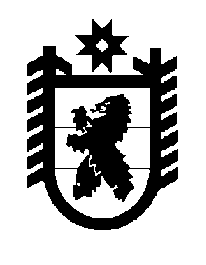 Российская Федерация Республика Карелия    ПРАВИТЕЛЬСТВО РЕСПУБЛИКИ КАРЕЛИЯПОСТАНОВЛЕНИЕот  18 августа 2016 года № 317-Пг. Петрозаводск О разграничении имущества, находящегося в муниципальной собственности Петровского сельского поселенияВ соответствии с Законом Республики Карелия от 3 июля 2008 года 
№ 1212-ЗРК «О реализации части 111 статьи 154 Федерального закона 
от 22 августа 2004 года № 122-ФЗ «О внесении изменений в законодательные акты Российской Федерации и признании утратившими силу некоторых законодательных актов Российской Федерации в связи с принятием федеральных законов «О внесении изменений и дополнений в Федеральный закон «Об общих принципах организации законодательных (представительных) и исполнительных органов государственной власти субъектов Российской Федерации» и «Об общих принципах организации местного самоуправления в Российской Федерации» Правительство Республики Карелия п о с т а н о в л я е т:1. Утвердить перечень имущества, находящегося в муниципальной собственности Петровского сельского поселения, передаваемого в муниципальную собственность Кондопожского муниципального района, согласно приложению. 2. Право собственности на передаваемое имущество возникает у Кондопожского муниципального района со дня вступления в силу настоящего постановления.            Глава     Республики Карелия                                                                А.П. ХудилайненПриложениек постановлению Правительства Республики Карелияот  18 августа 2016 года № 317-ППереченьимущества, находящегося в муниципальной собственности Петровского сельского поселения, передаваемого в муниципальную собственность Кондопожского муниципального района___________№ п/пНаименование имуществаАдрес местонахождения имуществаИндивидуализирующие характеристики имущества12341.Жилые помещенияс. Спасская Губа, ул. Зеленая, д. 5дом брусчатый,  год постройки 1970, номера квартир: 5, 6, общая  площадь 73,2 кв. м, жилая площадь 46,4 кв. м2.Жилые помещенияс. Спасская Губа, ул. Комсомольская, д. 3дом бревенчатый,  год постройки 1955, номера квартир:  1, 5, 8,  общая  площадь 103,2  кв. м, жилая площадь 53,6 кв. м3.Жилое помещениес. Спасская Губа, ул. Комсомольская, д. 5дом бревенчатый,  год постройки 1951, номер квартиры  2, общая  площадь 39,9 кв. м, жилая площадь 24,1 кв. м4.Жилое помещениес. Спасская Губа, ул. Петровская, д. 38дом бревенчатый, год постройки 1936, номер квартиры 1, общая площадь 42,9 кв. м, жилая площадь 31,1 кв. м5.Жилые помещенияс. Спасская Губа, ул. Петровская, д. 42дом бревенчатый, год постройки 1948, номера квартир: 1, 2, 4, 5, 8, 9, 13, общая  площадь 247,2 кв. м, жилая площадь 146,0 кв. м6.Жилое помещениес. Спасская Губа, ул. Петровская, д. 44дом бревенчатый, год постройки 1934, номер квартиры 3, общая площадь 44,6 кв. м, жилая площадь 30,0 кв. м12347.Жилые помещенияс. Спасская Губа, ул. Советская, д. 13дом брусчатый, год постройки 1968, номера квартир: 1, 3, общая площадь 85,1 кв. м, жилая площадь 56,9 кв. м8.Жилое помещениес. Спасская Губа, ул. Советская, д. 14дом бревенчатый, год постройки 1955, номер квартиры 2, общая площадь 64,9  кв. м, жилая площадь 32,8 кв. м9.Жилое помещениес. Спасская Губа, ул. Советская, д. 15дом бревенчатый, год постройки 1947, номер квартиры 4, общая площадь 52,0 кв. м, жилая площадь 26,4 кв. м10.Жилые помещенияс. Спасская Губа, ул. Советская, д. 25дом бревенчатый, год постройки 1934, номера квартир: 1, 2, 3, 4, 5, 6, 7, 8, общая площадь  235,6 кв. м, жилая площадь 135,4 кв. м11.Жилые помещенияс. Спасская Губа, ул. Советская, д. 26дом брусчатый, год постройки 1956,  номера квартир: 1, 3, 4, 7,  общая  площадь 130,1  кв. м, жилая площадь 119,4 кв. м 12.Жилое помещениес. Спасская Губа, ул. Советская, д. 27дом бревенчатый, год постройки 1938, номер квартиры 6, общая  площадь 52,6  кв. м, жилая площадь 37,6 кв. м13.Жилое помещениес. Спасская Губа, ул. Советская, д. 28дом бревенчатый, год постройки 1939, номер квартиры 1, общая площадь 12,1 кв. м, жилая площадь 12,1 кв. м14.Жилые помещенияс. Спасская Губа, ул. Советская, д. 30дом каркасно-засыпной, год постройки 1963, номера квартир: 2, 5, общая площадь 93,1 кв. м, жилая площадь 54,0 кв. м123415.Жилые помещенияс. Спасская Губа, ул. Советская, д. 34дом бревенчатый, год постройки 1958, номера квартир: 2, 3, 4, общая площадь 77,4 кв. м, жилая площадь 42,1 кв. м16.Жилые помещенияс. Спасская Губа, ул. Советская, д. 36дом брусчатый, год постройки 1954, номера квартир: 1, 3, 5, 6, общая площадь 201,7 кв.  м, жилая площадь 117,2 кв. м 17.Жилое помещениес. Спасская Губа, ул. Советская, д. 37дом бревенчатый, год постройки 1950, номер квартиры 2, общая площадь 48,3 кв. м, жилая площадь 24,3 кв. м 18.Жилые помещенияс. Спасская Губа, ул. Строительная, д. 1дом брусчатый, год постройки 1980, номера квартир: 5, 6, 8, 10,  общая площадь  218,3  кв. м, жилая площадь 117,6 кв. м19.Жилые помещенияс. Спасская Губа, ул. Строительная, д. 18дом брусчатый, год постройки 1951, номера квартир: 1, 2,  
общая  площадь 55,6 кв.  м, жилая площадь 30,3 кв. м20.Жилые помещенияпос. Нелгомозеро, ул. Лесная, д. 2адом сборно-щитовой, год постройки 1962, номера квартир: 2, 3, 4, общая   площадь 89,0 кв. м, жилая площадь 61,0 кв. м 21.Жилое помещениепос. Нелгомозеро, ул. Лесная, д. 6дом сборно-щитовой, год постройки 1958, номер квартиры  2, общая площадь 28,1  кв. м, жилая площадь 17,6 кв. м22.Жилой домпос. Нелгомозеро, ул. Лесная, д. 7сборно-щитовой, год постройки 1957, номера квартир: 1, 2, общая  площадь 83,1 кв. м, жилая площадь 64,8 кв. м 23.Жилой домпос. Нелгомозеро, ул. Лесная, д. 8сборно-щитовой, год постройки 1958, номера квартир: 1, 2, общая  площадь 83,1 кв. м, жилая площадь 64,8 кв. м123424.Жилые помещенияпос. Нелгомозеро, ул. Лесная, д. 9дом сборно-щитовой, год постройки 1957, номера квартир: 1, 3, общая  площадь 62,8 кв. м, жилая площадь 44,0 кв. м25.Жилое помещениепос. Нелгомозеро, ул. Лесная, д. 15адом сборно-щитовой, год постройки 1960, номер квартиры 3, общая  площадь 38,2 кв. м, жилая площадь 27,6 кв. м26.Жилые помещенияпос. Нелгомозеро, ул. Набережная, д. 1дом сборно-щитовой, год постройки 1965, номера квартир: 1, 3, общая  площадь 91,28 кв. м, жилая площадь 71,53 кв. м27.Жилое помещениепос. Нелгомозеро, ул. Набережная, д. 5дом сборно-щитовой, год постройки 1965, номер квартиры 1, общая  площадь 31,1 кв. м, жилая площадь 20,9 кв. м28.Жилой домпос. Нелгомозеро, ул. Набережная, д. 6сборно-щитовой, год постройки 1952, общая  площадь 56,6 кв. м, жилая площадь 32,8 кв. м29.Жилое помещениепос. Нелгомозеро, ул. Набережная, д. 7дом сборно-щитовой, год постройки 1953, номер квартиры 1, общая  площадь 41,9 кв. м, жилая площадь 32,0 кв. м30.Жилое помещениепос. Нелгомозеро, ул. Набережная, д. 9дом сборно-щитовой, год постройки 1953, номер квартиры  2, общая  площадь 40,8 кв. м, жилая площадь 31,9 кв. м31.Жилое помещениепос. Нелгомозеро, ул. Набережная, д. 11дом сборно-щитовой, год постройки 1953, номер квартиры 1, общая  площадь 47,4 кв. м, жилая площадь 38,5 кв. м123432.Жилое помещениепос. Нелгомозеро, ул. Подгорная, д. 3дом сборно-щитовой, год постройки 1959, номер квартиры 3, общая  площадь 38,4 кв. м, жилая площадь 27,9 кв. м33.Жилое помещениепос. Нелгомозеро, ул. Подгорная, д. 5дом сборно-щитовой, год постройки 1957, номер квартиры 3, общая  площадь 38,5 кв. м, жилая площадь 28,0 кв. м 34.Жилое помещениепос. Нелгомозеро, ул. Подгорная, д. 7дом сборно-щитовой, год постройки 1959, номер квартиры 3, общая  площадь 55,5 кв.  м, жилая площадь 45,5 кв.  м35.Жилое помещениепос. Нелгомозеро, ул. Подгорная, д. 9дом сборно-щитовой, год постройки 1959, номер квартиры 3, общая  площадь 37,5 кв. м, жилая площадь 27,1 кв. м36.Жилой домпос. Нелгомозеро, ул. Подгорная, д. 12сборно-щитовой, год постройки 1957, номера квартир: 1, 2, общая  площадь 81,1 кв.  м, жилая площадь 65,2 кв. м37.Жилое помещениепос. Нелгомозеро, ул. Подгорная, д. 14дом сборно-щитовой, год постройки 1957, номер квартиры 1, общая  площадь 41,3 кв. м, жилая площадь 27,4 кв. м38.Жилой домпос. Нелгомозеро, ул. Советов, д. 9сборно-щитовой, год постройки 1955, номера квартир: 1, 2,  общая  площадь 79,5 кв. м, жилая площадь 61,7 кв. м39.Жилые помещенияпос. Нелгомозеро, ул. Советов, д. 11дом бревенчатый, год постройки 1961, номера квартир:  2, 4, общая  площадь 58,2 кв. м, жилая площадь 47,0 кв. м123440.Жилые помещенияпос. Нелгомозеро, ул. Советов, д. 20адом брусчатый, год постройки 1964, номера квартир: 1, 4,
общая площадь 77,2  кв. м, 
жилая площадь 50,0 кв. м41.Жилой домпос. Нелгомозеро, ул. Советов, д. 25бревенчатый, год постройки 1962, номера квартир: 1, 2, 
общая площадь 119,0  кв. м, жилая площадь 97,0 кв. м 42.Жилые помещенияпос. Нелгомозеро, ул. Советов, д. 34дом сборно-щитовой, год постройки 1953, номера квартир: 1, 2, общая  площадь 80,8  кв. м, жилая площадь 63,7 кв. м43.Жилое помещениепос. Нелгомозеро, ул. Советов, д. 38дом сборно-щитовой, год постройки 1955, номера квартиры 1,  общая площадь 41,2 кв. м, жилая площадь 31,7 кв. м44.Жилой домпос. Нелгомозеро, ул. Советов, д. 42сборно-щитовой, год постройки 1957, номера квартир: 1, 2, общая площадь 84,2  кв. м, жилая площадь 67,4 кв. м45.Жилое помещениепос. Нелгомозеро, ул. Советов, д. 44дом сборно-щитовой, год постройки 1956, номер квартиры 2,  общая площадь 21,6  кв. м, жилая площадь 12,4 кв. м46.Жилое помещениепос. Нелгомозеро, ул. Советов, д. 46дом сборно-щитовой, год постройки 1956, номер квартиры 2, общая площадь 20,7  кв. м, жилая площадь 11,9 кв. м47.Жилой домпос. Нелгомозеро, ул. Советов, д. 50сборно-щитовой, год постройки 1958, номера квартир: 1, 2, 3, общая   площадь 110,3  кв. м, жилая площадь 80,6 кв. м123448.Жилой домпос. Нелгомозеро, пер. Песочный, д. 5абрусчатый, год постройки 1952, номера квартир: 1, 2, 3, общая площадь 129,1 кв. м, 
жилая площадь 85,0 кв. м49.Жилое помещениедер. Готнаволок, д. 57дом брусчатый, год постройки 1969, номер квартиры 1, общая площадь 24,4 кв. м, жилая площадь 24,4 кв. м